Přezkoušení odbornostíV pátek 17.5.2013 jsme se sešli v hasičce na plnění odbornosti STROJNÍK JUNIOR a STROJNÍK. Přišla k nám členka rady mládeže Linda Daňhelová, aby se podívala jak budou probíhat naše zkoušky.STROJNÍKA JUNIORA plnila Veronika Pospíšilová.STROJNÍKA plnili Jan Kaláb, Tomáš Pospíšil, Vladimír Sáňka, Marek Jarůšek a Dominik Pavelka.Zkouška probíhala formou písemného testu a ústní zkoušky. Všem se zkouška povedla a svoji odbornost splnili.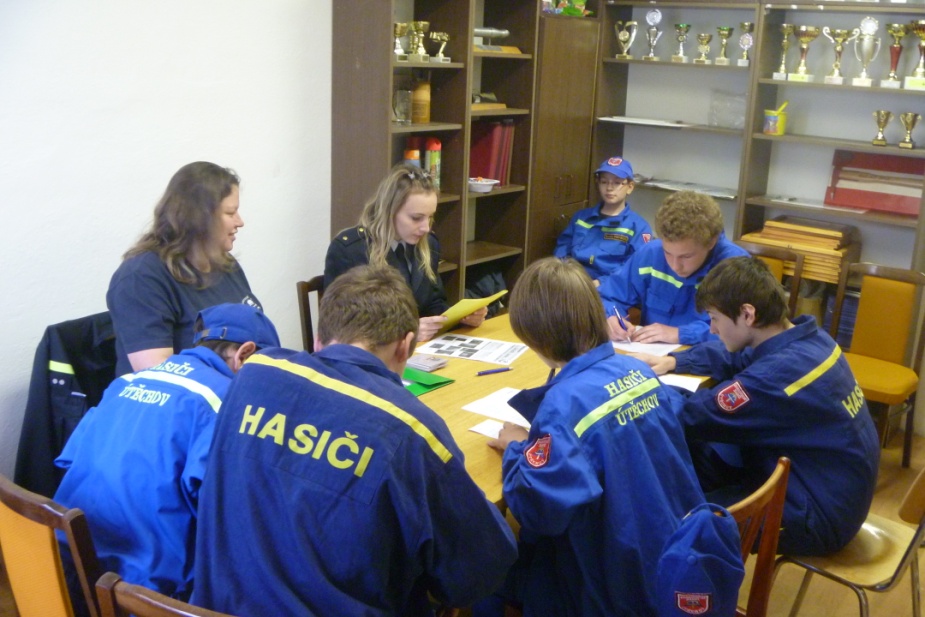 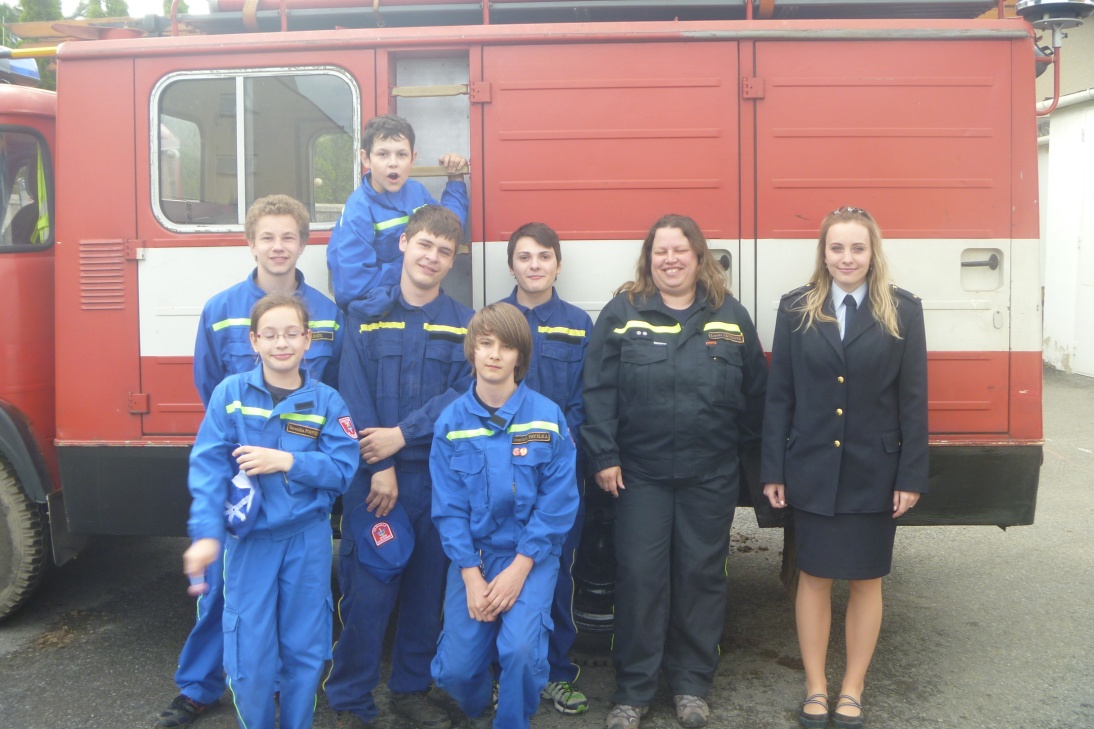 zapsala Lucie Sáňková